Year One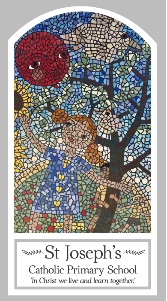 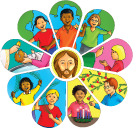 Lent/Easter – Giving Topic 6: ChangeKey WordsKey WordsWordDefinitionchangeMake something different.seasonThe year is spilt into four seasons: Winter, Spring, Summer and Autumn. springA season of the year which provides new life after the cold winter. growthWhere a animal or plant gets bigger. LentThe 40 days and 40 nights before Easter. Ash WednesdayA holy day of prayer and fasting. Good Friday The day Jesus died on the cross. Easter Sunday The day Jesus rose from the dead. Alleluia A special word of thanksgiving. CrossMade from two pieces of wood to make a cross. Resurrection Jesus coming back to life. 		Big QuestionHow and why do things change?My first thoughts:What will I learn?To talk about their experience and feelings about changing and acquiring new skills. To say what they wonder about the ways in which change happens. To recognise the stories of Palm Sunday, Good Friday and Easter Sunday as religious stories. To recognise some religious signs and symbols of Ash Wednesday, Lent and Easter Sunday and use some religious words and phrases.To recognise that people use the opportunity of Lent to change and make a new start.To ask and respond to questions about their own and others’ experience and feelings about how we can change. To retell the stories of Palm Sunday, Good Friday and Easter Sunday. To use religious words and phrases to describe some religious actions and symbols of Ash Wednesday, Lent and Easter Sunday.To describe how Christians choose to use the opportunity of Lent to change. 